   DVOŘÁK, J. Vývojová fonologická porucha. Žďár nad Sázavou, Logopaedia clinica: 2003. ISBN 80-902536-4-4. 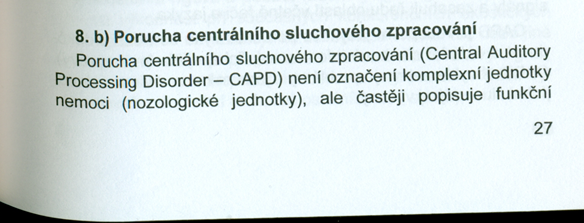 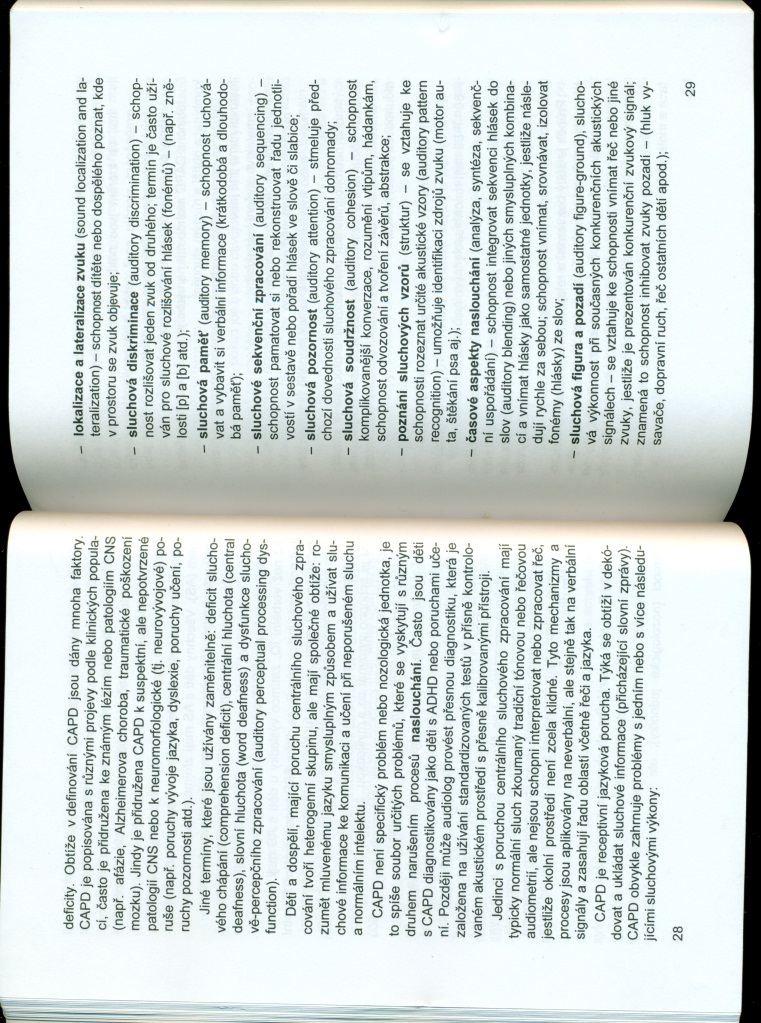 KULIŠŤÁK, P.Neuropsychologie. Praha, Portál:2003. ISBN 80-7178-554-7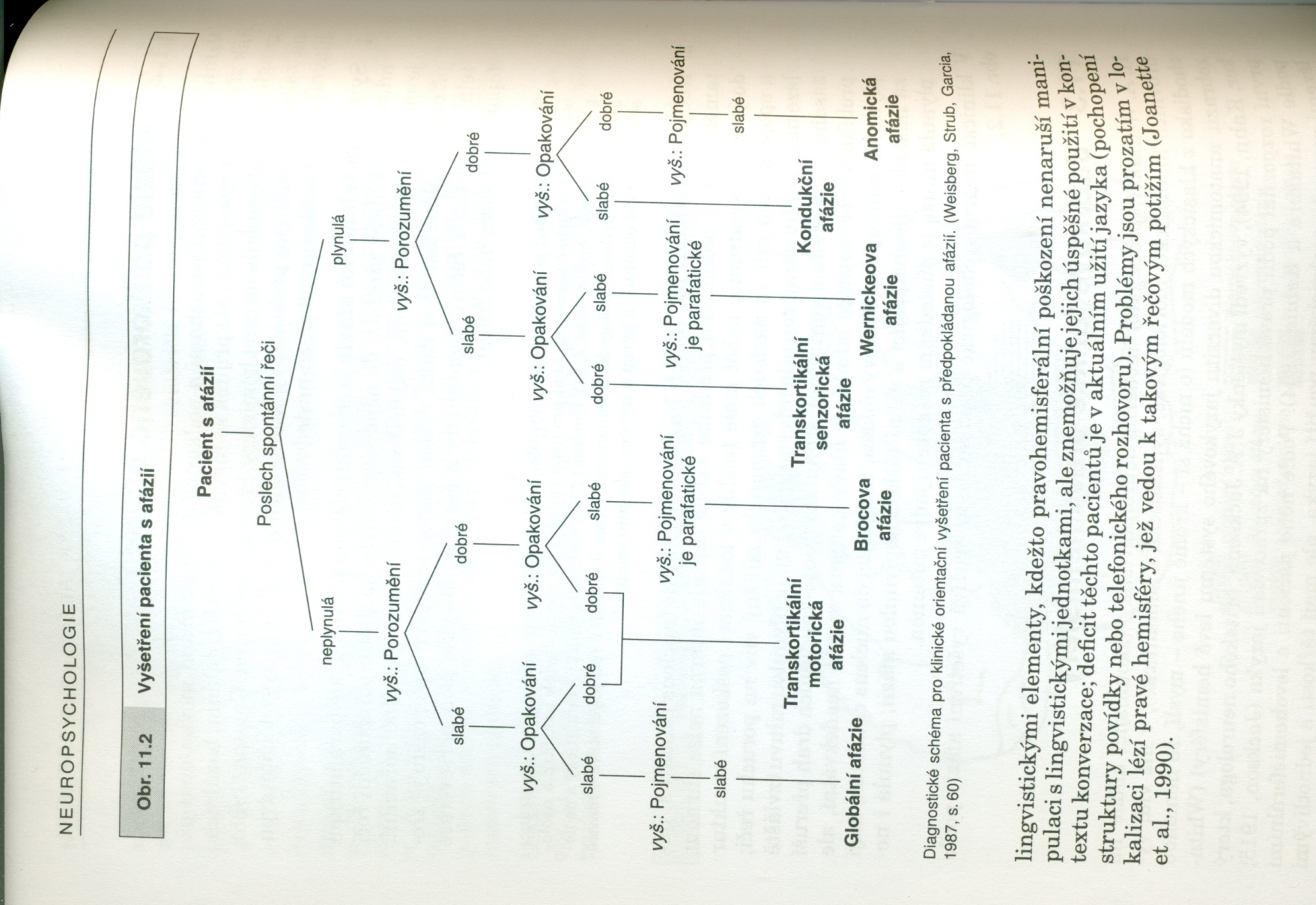 Love, R.J., Webb, W.G. Mozek a řeč. Praha, Portál: 2009. ISBN 978-80-7367-464-9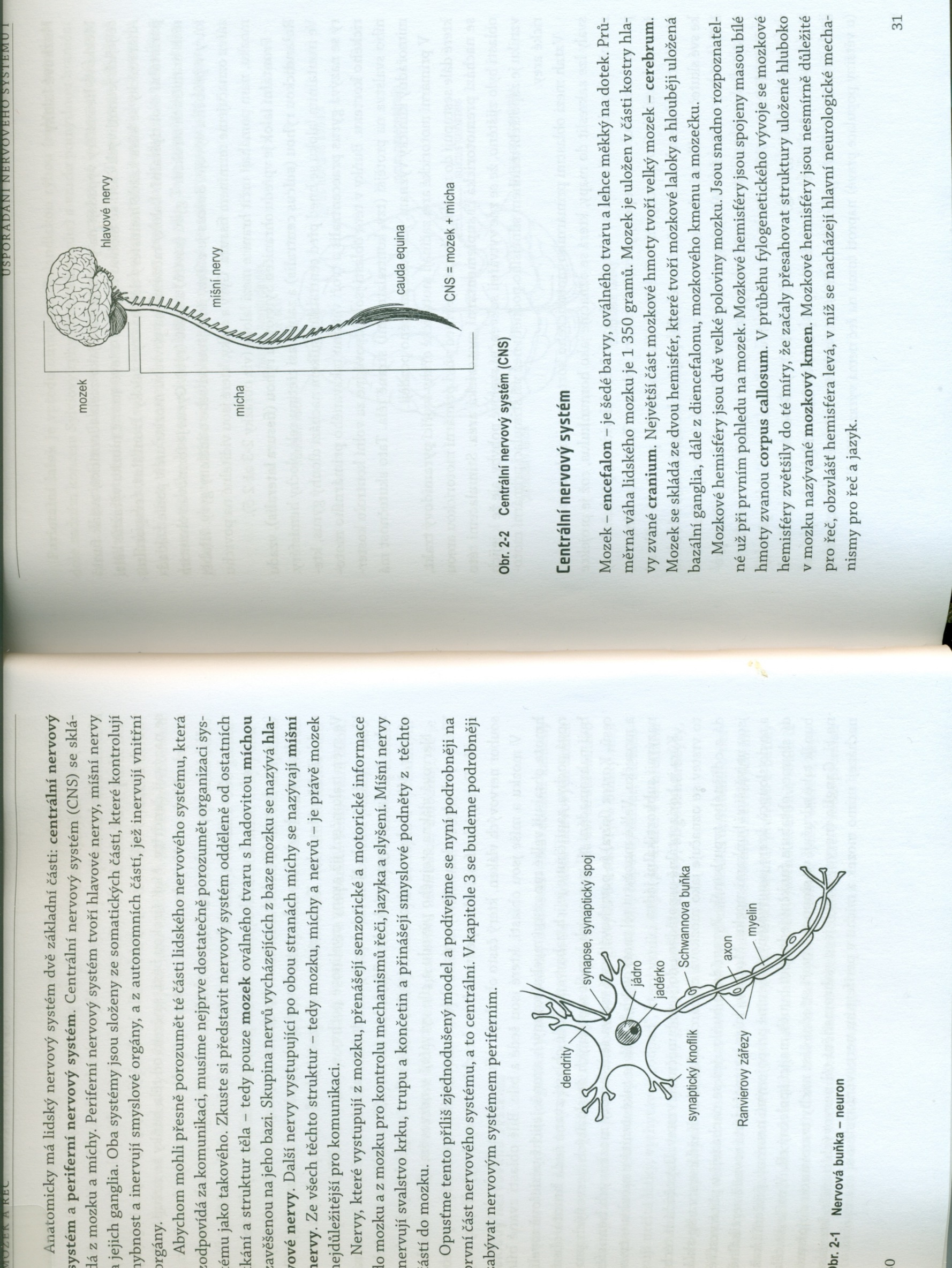 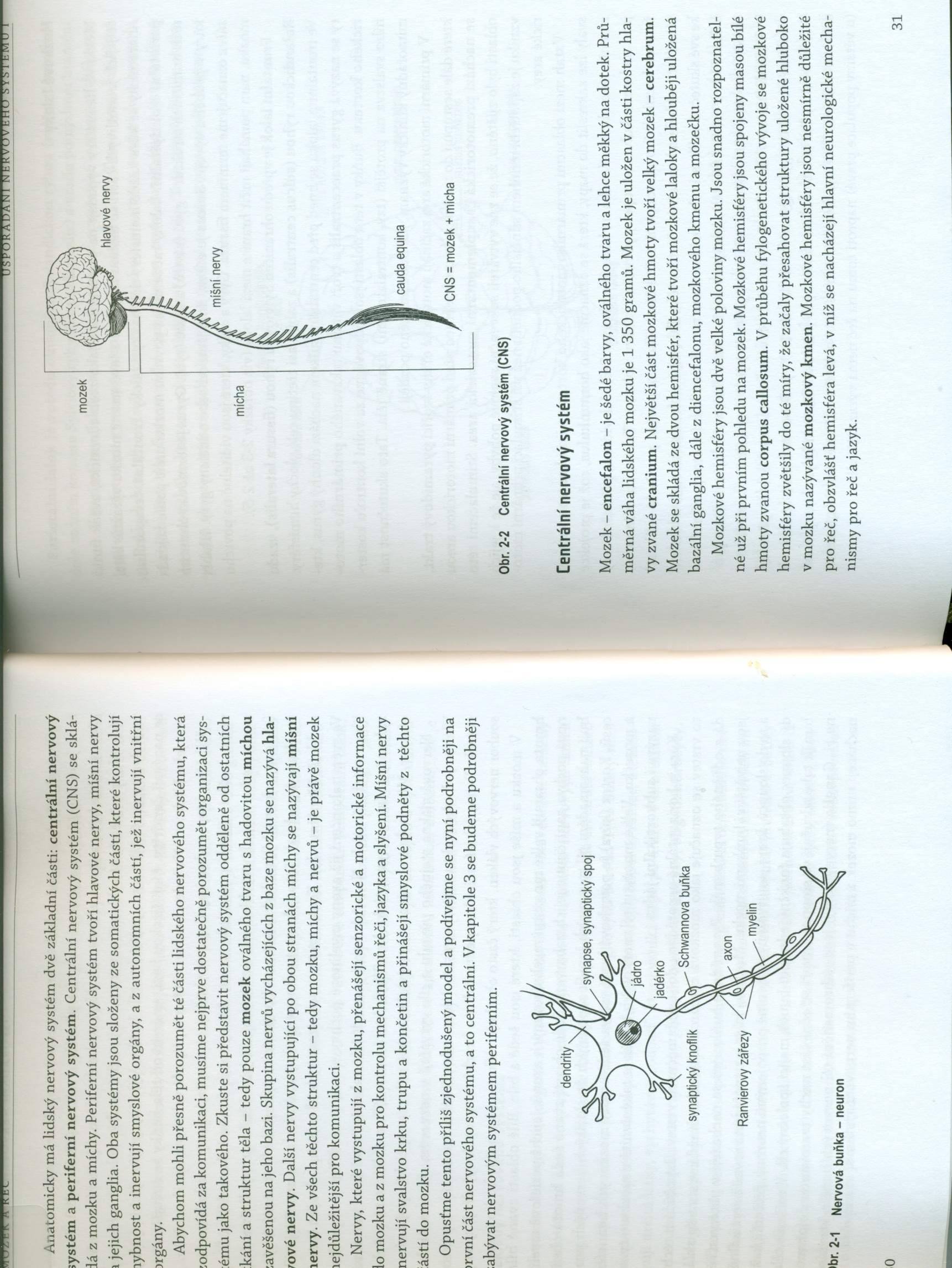 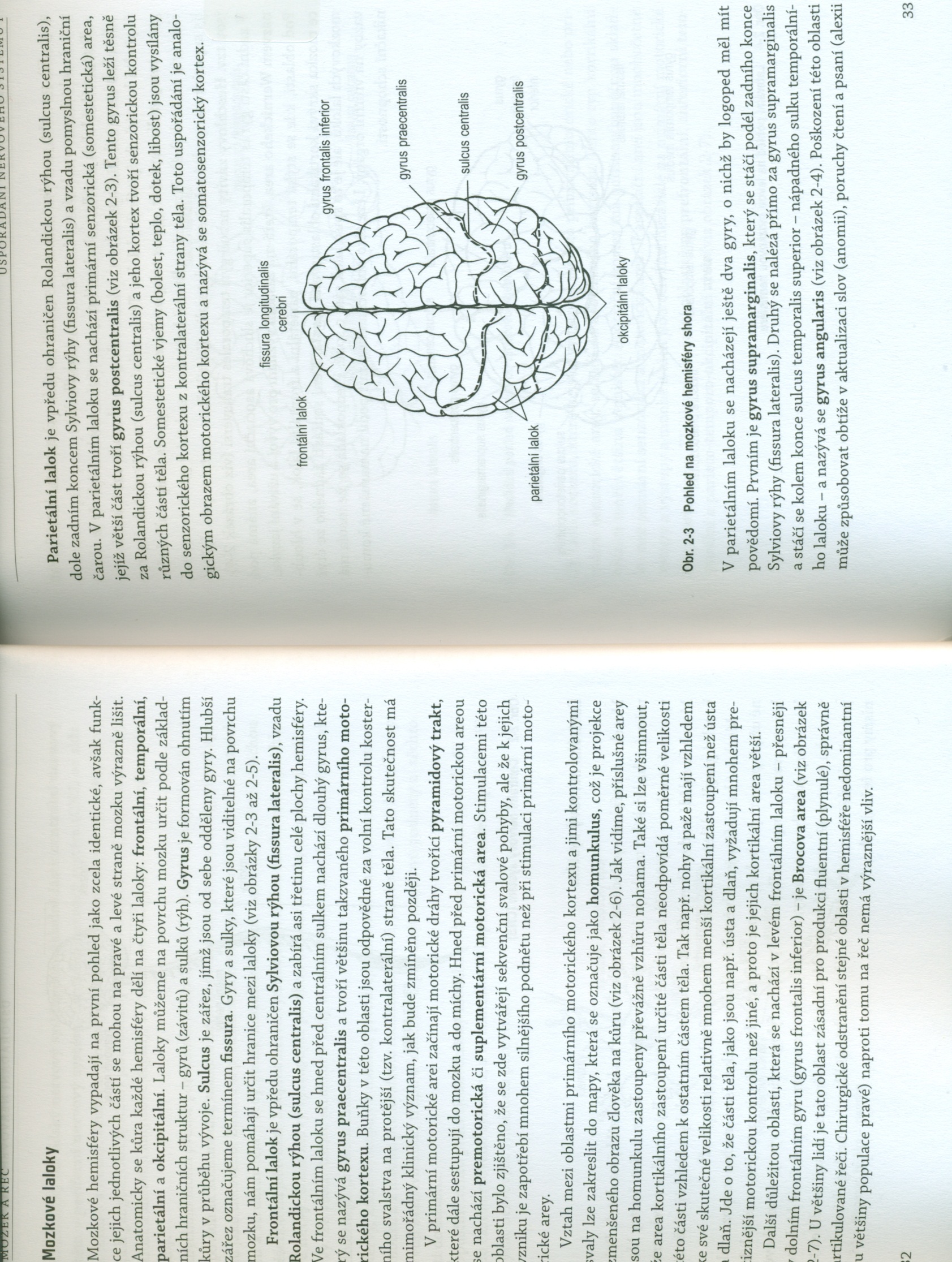 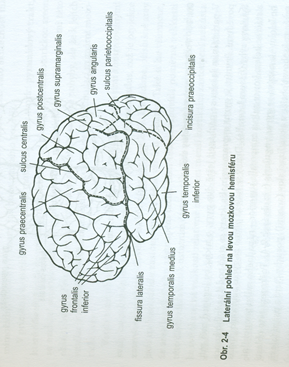 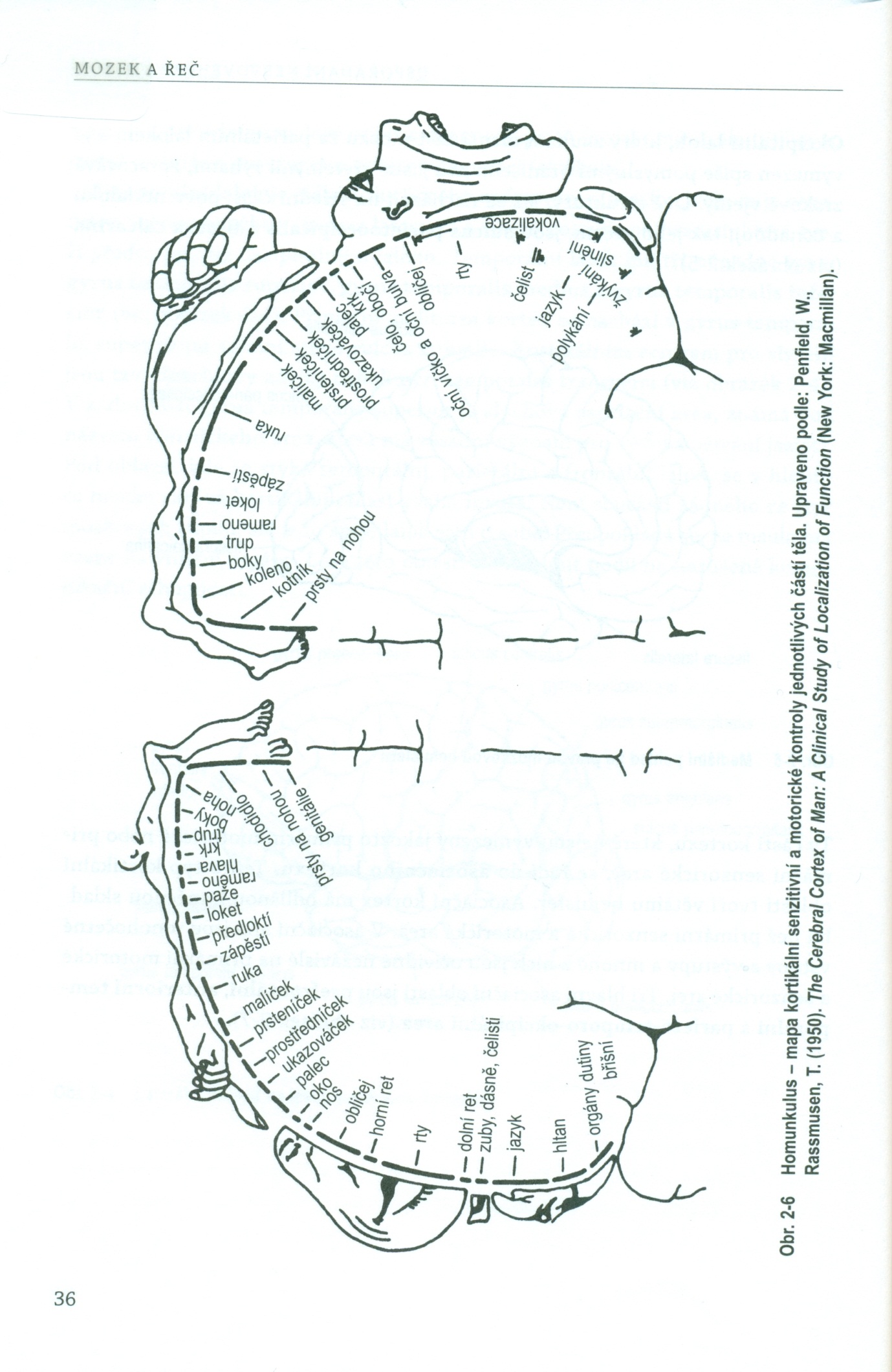 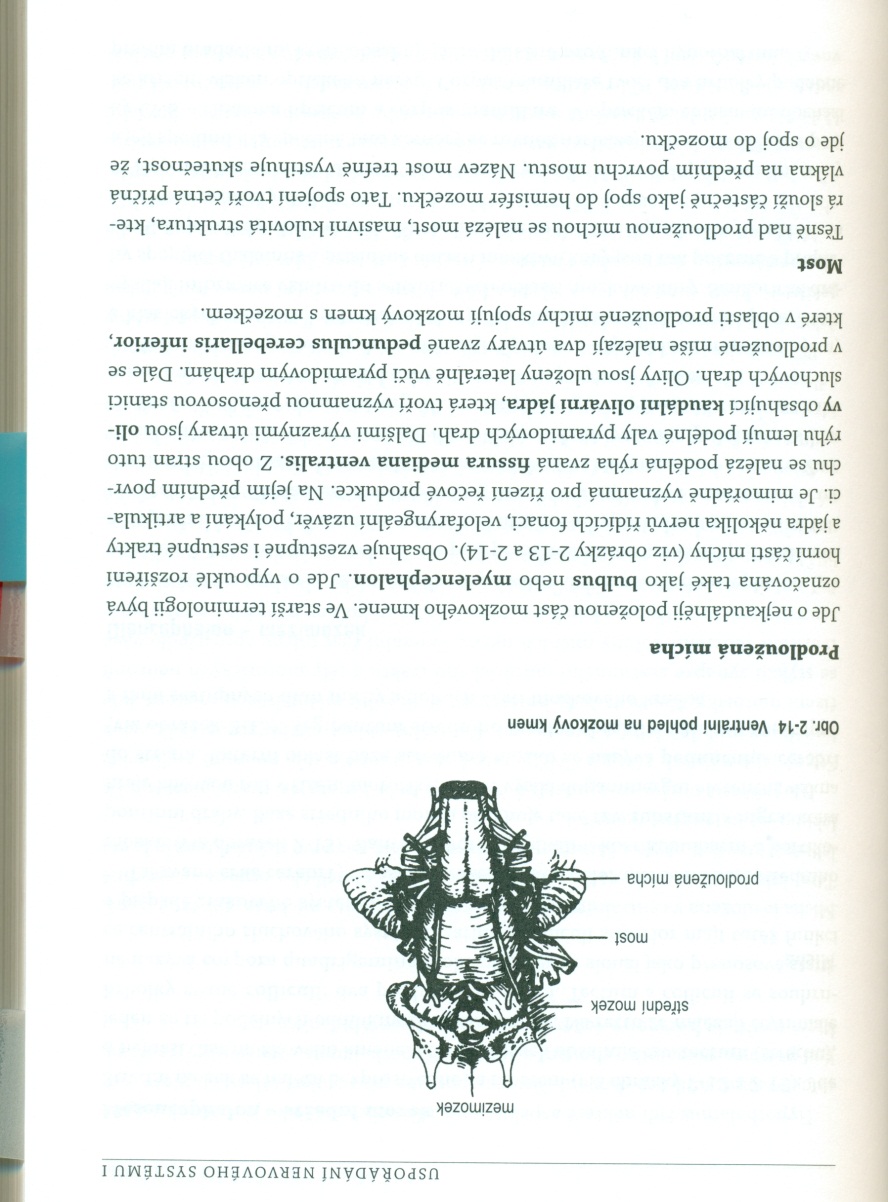 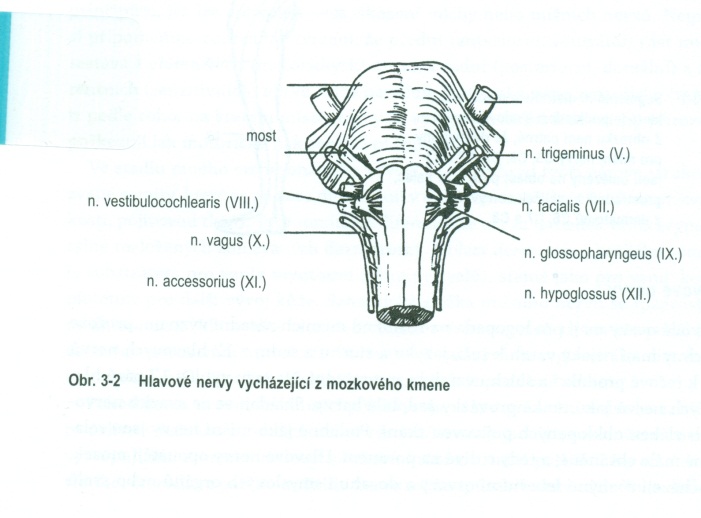 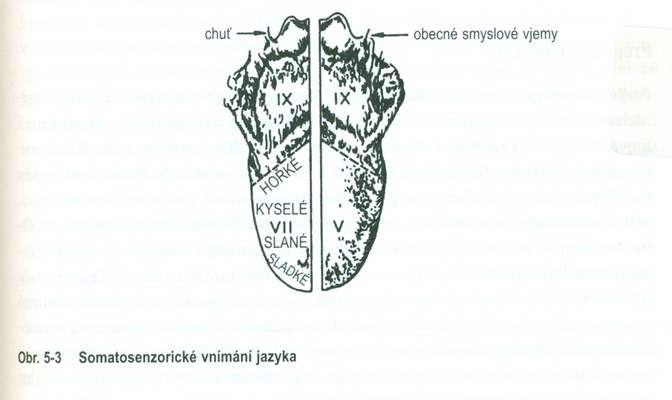 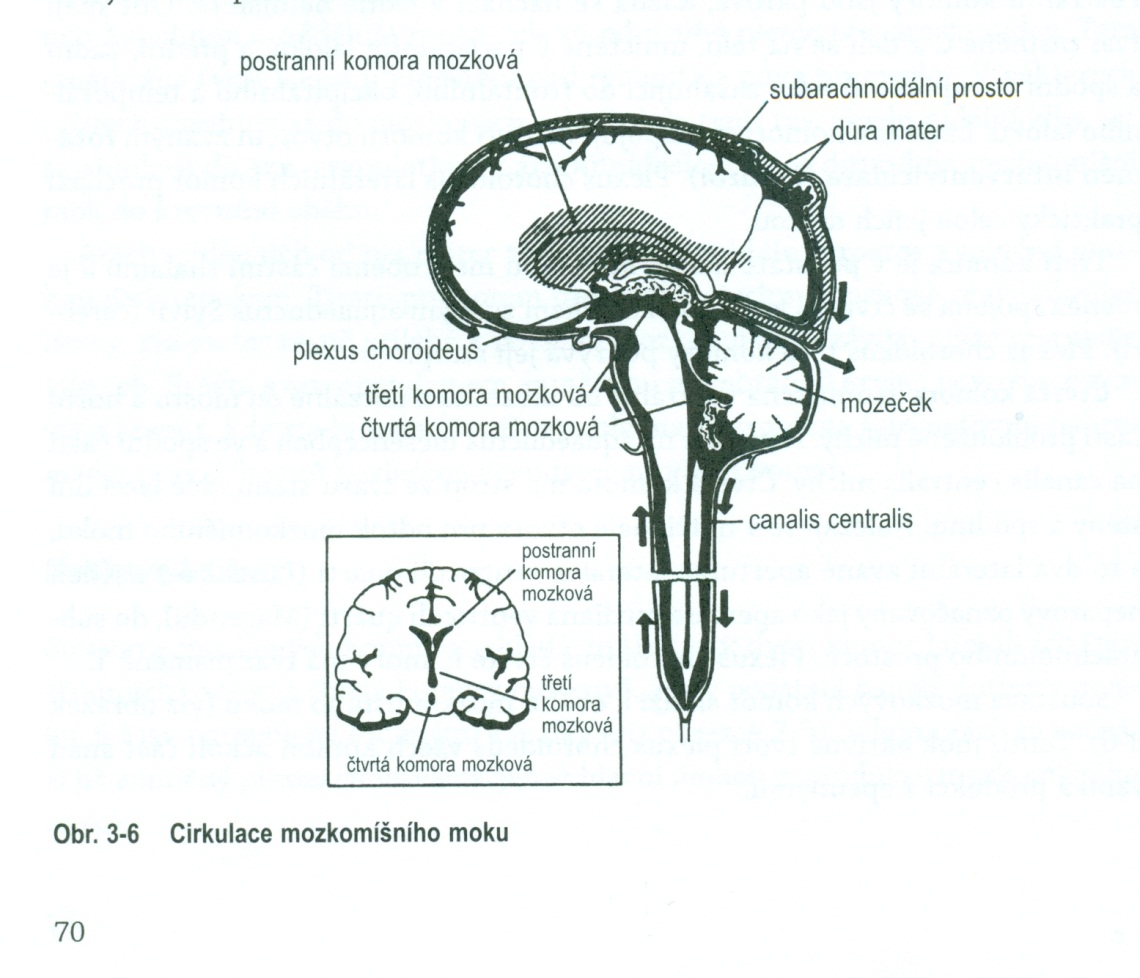 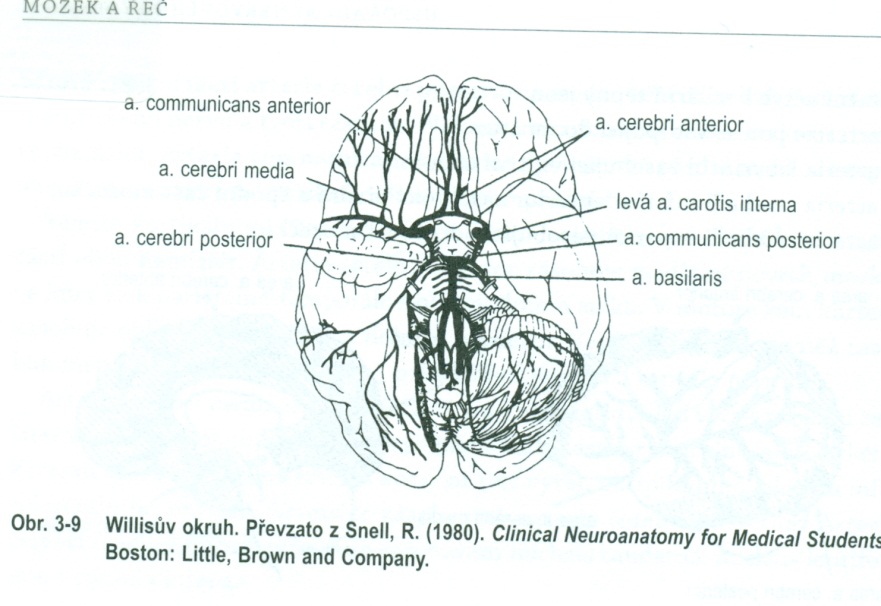 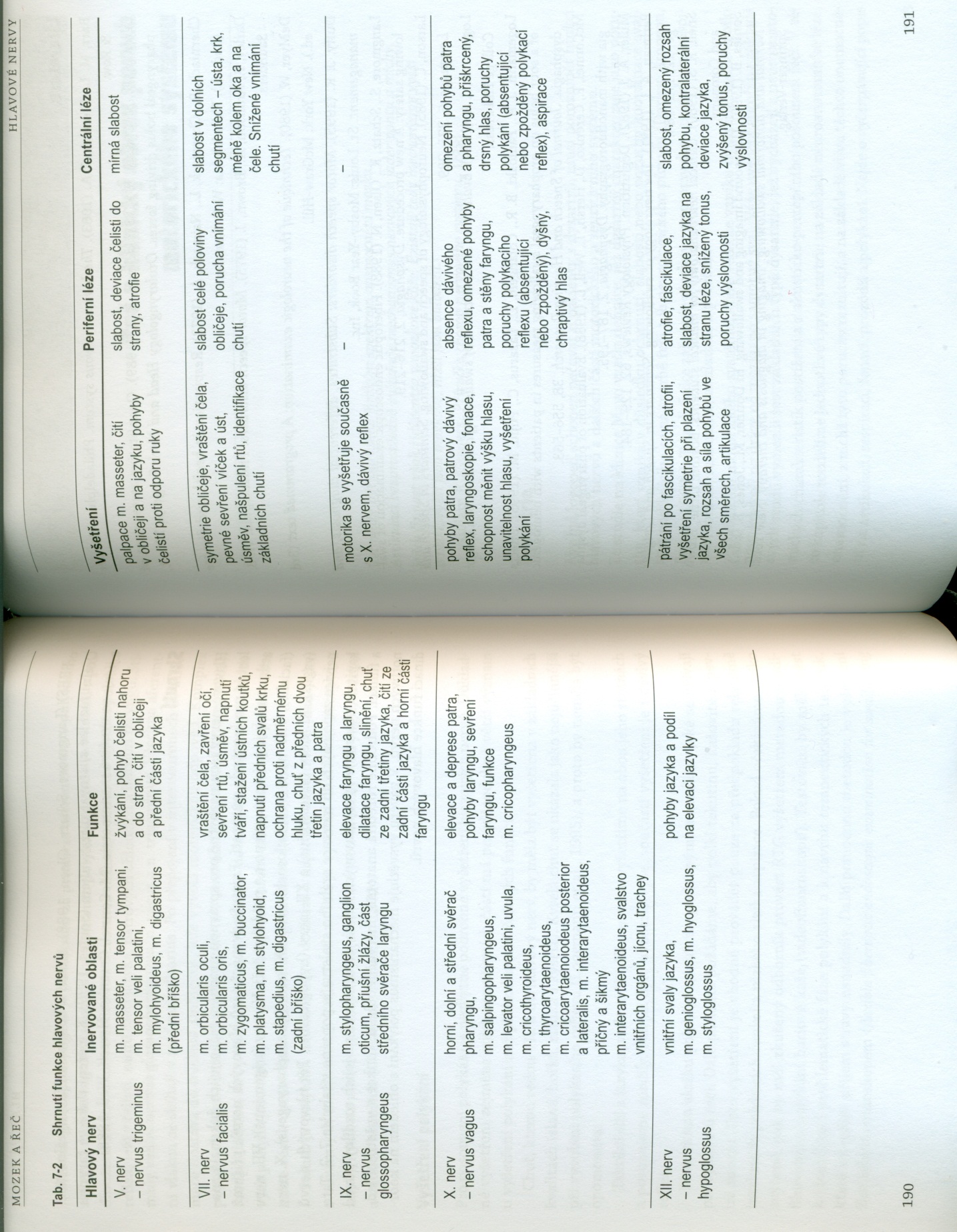 